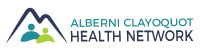 Table of Partners MinutesWednesday, November 17, 2021 @ 9:30 amVia Zoom on-line meetingParticipants: Penny Cote (Chairperson), Marcie DeWitt (Coordinator), Rachelle Cole, Anna Lewis, Debra Hamilton, Edward Johnson, Ellen Frood, Curt Smecher,  Deb Haggard, Alisha Pauling, Natasha Dumont, Teri Fong, Shane Koren, Julia Martin, Jane OsborneRegrets: 	Christine Washington, Bill Collette, Molly LawCALL TO ORDERThe Chairperson called the meeting to order at 9:32 am.The Chairperson recognized the meeting is being held throughout the Nuu-chah-nulth territories.APPROVAL OF AGENDA & MINUTESThe Agenda for the November 17, 2021 meeting was approved.	The Minutes of the October 20, 2021 meeting were approved.IN-CAMERA Motion to go In-CameraMOVED: Anna LewisSECONDED: Ellen FroodThe meeting was closed to the public at 9:34 amThe meeting was re-opened to the public at 9:40 amACHN REPORTSCoordinator Update - Marcie DeWitt reported on activities that she was involved in since our previous meeting as outlined in the agenda package.Highlights:Contract review with the ACRDPoverty Reduction Action Plan, working with a graphic designer and editor Rural & Remote working group research projectPlan H Policy Group Equity DiscussionACHN UPDATESPoverty ReductionMoving forward with the action planGraphic designer on boardWorking with an editorCommunities Building Youth FuturesMet with Natasha from Tamarack as well as BC Manager of Cities for Tamarack and got a lot of assistance with structing the document (included in agenda)Moving 6 communities forward of the 7 that were approachedDecision will be made this month if we are moving forward, and, if so, we will start right awayc.	2022 ACHN ToP MembershipUpdated application slightly for this yearMargaret and Lynne retired; Bill has been too busy to continueLooking for 3-6 membersShare the application with anyone who may be a good fitACHN Table of Partners Information Package Review – Communications and Engagement PlanReviewed the Communication Plan Goals and Objectives as included in the agenda package and found in the ACHN Table of Partners digital manual under Section #4, ACHN Mechanisms, Communications.Being consistent with our communicationsIn-line with the strategic planChair position – spoke with Wendy and she will assist with running that process. Marcie will connect with Wendy and will plan to connect for the December meeting.INFORMATION ITEMSEllen – Sexual Assault team attended 15 times at the hospital with the forensic nurse. Second training session underway. Housing project is moving forward. Preliminary budget to BC Housing for our housing project. Contractor has been chosen and is working on zoning applications. Co-chair CAT – LOUD (Learning about Opioid Use Disorder) training – asked WCGH to use this training in ER – been hesitating. No detox bed at WCGH. November 25th marks the beginning of the 16 Days of Activism to End Gender Based Violence. Each day offers something to think about. Will email the calendar to the group.Anna – Air Quality – ACRD adopted two bylaws re: open burning and woodstoves. Agriculture – final workshop for coastal community gardens next week.Deb – begin to train youth 16-25 in the youth peer support curriculum. Peer counselling and support has been bubbling up over the past several years. Ten-week curriculum supported by ADAPTS followed by a practicum placement. Also delivering youth outreach for the City with UBCM funding and another partner to match funds. Hosting a very popular Gender Journeys group for parents with gender creative youth – three sessions prior to the end of the year.Rachelle – no reportEdward – working on the culture plan that had been put on hold when the pandemic began. Meetings with other FN on the island. Work on the Mother Centre. Had the groundbreaking for the road last month. Getting meetings with the ministers about the Mother Centre. Discussions about having K-12 in Bamfield once the road is done and the potential for the increase in population.Debbie – CPA approved a Downtown Revitalization Plan, focusing on a social economic lens.Penny – ACRD Grant-in-Aid deadline is January 15th. Construction is underway to WCGH emergency room. WCGH foundation has committed $2 million to this project. Still need to raise some of that money. Project value is over $5 million.Jane – BCCRN year end is approaching. Will then start again with small projects around vulnerable adults. Looking for a new host agency for the Alberni Valley. $7000 in funding is available to small project that address any aspect of vulnerable adults. Continue to work with the United Way on Rural and Remote Project. Alisha – Community Health Services – Third phase of renovations at 6th Ave building are almost complete. Geriatric Specialty Services has been integrated in just over a month ago. Diabetes Education is moving in as well. New beautiful ambulatory treatment room. Working on a home support improvement project. Health career support workers – 10 started in summer, have been partnering with a community support worker, then go back to school; will graduate next summer, then offer service for one year. Have seven nurses placed in physician’s offices giving support.Natasha – Public Health: working toward Kindergarten to age 11 COVID immunizations – awaiting provincial approval and dosing. T-F clinics are still operating at the health unit in Port Alberni and some Saturdays. Saturdays will become routine (date unknown). Will also be adding Mondays at the PA Friendship Centre. Health Outreach Program expanding to 7-days a week next year.Marcie – New Spaces funds – submitted an application for Tofino.MEETING ADJORNEDThe meeting adjourned at 11:30 am.  The next meeting of the Table of Partners will be held Wednesday, December 15th at 9:30 am. 